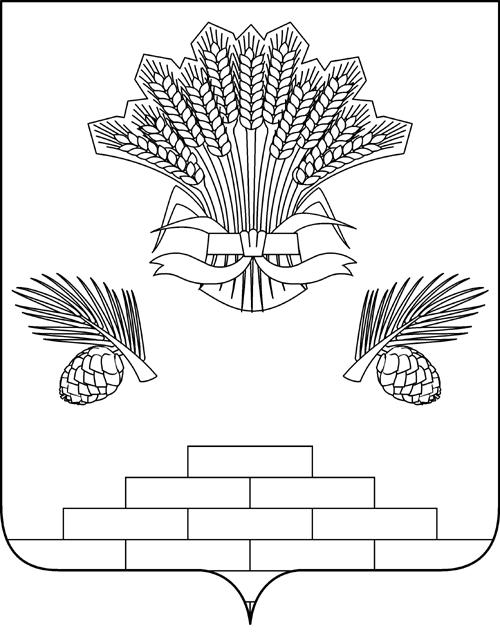 АДМИНИСТРАЦИЯ ЯШКИНСКОГО МУНИЦИПАЛЬНОГО ОКРУГАПОСТАНОВЛЕНИЕ«14» февраля 2020 г. № 110-ппгт ЯшкиноОб утверждении плана  мероприятий Яшкинского муниципального округа по реализации Программы повышения финансовой грамотности и снижения уровня закредитованности населения КузбассаВ целях реализации Стратегии повышения финансовой грамотности в Российской Федерации на 2017-2023 годы, утвержденной распоряжением Правительства Российской Федерации от 25.09.2017 №2039-р и распоряжения Правительства Кемеровской области - Кузбасса от 08.07.2019 №413-р «О Программе повышения финансовой грамотности снижения уровня закредитованности населения Кузбасса», руководствуясь Положением об администрации Яшкинского муниципального округа, администрация Яшкинского муниципального округа постановляет:1. Утвердить план мероприятий Яшкинского муниципального округа по реализации Программы повышения финансовой грамотности и снижения уровня закредитованности населения Кузбасса (далее – План мероприятий),  согласно приложению к настоящему постановлению.2. Ответственным исполнителям, указанным в приложении к настоящему постановлению, обеспечить реализацию Плана мероприятий.3. Настоящее постановление разместить на официальном сайте администрации Яшкинского муниципального округа в информационно-телекоммуникационной сети «Интернет».4. Контроль за исполнением настоящего постановления возложить на заместителя главы Яшкинского муниципального округа по экономическому развитию Ю.И. Творогову.5. Настоящее постановление вступает в силу после его подписания.И.п. главы Яшкинского муниципального округа					                      Е.М. КураповПриложение к постановлению администрацииЯшкинского муниципального округа«14» февраля 2020 г. № 110-пПлан мероприятий Яшкинского муниципального округа по реализации Программы повышения финансовой грамотности и снижения уровня закредитованности населения КузбассаЗаместитель главыЯшкинского муниципального округа по экономическому развитию                                       Ю.И. Творогова№МероприятияОтветственные исполнителиСрок реализации12341. Создание постоянно действующей системы просвещения населения по вопросам функционирования финансовых             инструментов и механизмов1. Создание постоянно действующей системы просвещения населения по вопросам функционирования финансовых             инструментов и механизмов1. Создание постоянно действующей системы просвещения населения по вопросам функционирования финансовых             инструментов и механизмов1. Создание постоянно действующей системы просвещения населения по вопросам функционирования финансовых             инструментов и механизмов1.1Проведение открытых уроков, лекций, практических занятий, игр, викторин, вебинаров по основам финансовой грамотности в образовательных организацияхУправление образования администрации Яшкинского муниципального округа; Государственное профессиональное образовательное учреждение «Яшкинский техникум технологий и механизации» (по согласованию)В течение года1.2Реализация информационно-просветительского проекта «Финансовый Экспресс»Отдел экономического анализа, прогнозирования и труда администрации Яшкинского муниципального округаВ течение года1.3Проведение мероприятий по финансовой грамотности для людей старшего возраста и граждан с ограниченными возможностями здоровьяУправление социальной защиты населения администрации Яшкинского муниципального округа;Управление культуры, молодежной политики и спорта администрации Яшкинского муниципального округа В течение года1.4Проведение открытых уроков, квестов, викторин, квизов, посвященных вопросам финансовой грамотности и страховой культуреУправление образования администрации Яшкинского муниципального округа;Управление культуры, молодежной политики и спорта администрации Яшкинского муниципального округа;Государственное профессиональное образовательное учреждение «Яшкинский техникум технологий и механизации» (по согласованию)В течение года1.5Проведение мероприятий по финансовой грамотности для субъектов предпринимательства, а также желающих начать предпринимательскую деятельность Отдел предпринимательства, потребительского рынка и услуг администрации Яшкинского муниципального округаВ течение года            2. Создание системы постоянного информирования граждан и субъектов малого и среднего предпринимательства по вопросам повышения финансовой грамотности населения            2. Создание системы постоянного информирования граждан и субъектов малого и среднего предпринимательства по вопросам повышения финансовой грамотности населения            2. Создание системы постоянного информирования граждан и субъектов малого и среднего предпринимательства по вопросам повышения финансовой грамотности населения            2. Создание системы постоянного информирования граждан и субъектов малого и среднего предпринимательства по вопросам повышения финансовой грамотности населения2.1Осуществление регулярного пополнения и обновления информации раздела, посвященного вопросам повышения уровня финансовой грамотности населения, на официальном сайте администрации Яшкинского муниципального округа в информационно-телекоммуникационной сети «Интернет»Отдел экономического анализа, прогнозирования и труда администрации Яшкинского муниципального округа;Отдел предпринимательства, потребительского рынка и услуг администрации Яшкинского муниципального округа;Служба информационных технологий администрации Яшкинского муниципального округа;Пресс-секретарь администрации Яшкинского муниципального округаВ течение года2.2Освещение в средствах массовой информации и в информационно-телекоммуникационной сети «Интернет» актуальных вопросов финансовой грамотности населенияОтдел экономического анализа, прогнозирования и труда администрации Яшкинского муниципального округа;Отдел предпринимательства, потребительского рынка и услуг администрации Яшкинского муниципального округа;Служба информационных технологий администрации Яшкинского муниципального округа;Пресс-секретарь администрации Яшкинского муниципального округаВ течение года2.3Взаимодействие с руководителями организаций по проведению информационных мероприятий среди работников на темы: оформление «микрозаймов» в микрофинансовых организациях: чем опасны такие займы, риски и последствия; страхование финансовых рисков и личное страхование; о государственных мерах поддержки граждан, приобретающих жилье (налоговые льготы, субсидии, материнский (семейный) капитал за счет средств федерального бюджета и областной материнский (семейный) капитал, программа помощи ипотечным заемщикам и т.д.); порядок взаимодействия с кредитором в случае нарушения платежной дисциплиныОтдел экономического анализа, прогнозирования и труда администрации Яшкинского муниципального округа;Отдел предпринимательства, потребительского рынка и услуг администрации Яшкинского муниципального округа В течение года2.4Проведение просветительской работы (в сфере финансовой грамотности) среди населения сельских поселенийМуниципальное бюджетное учреждение культуры «Централизованная библиотечная система Яшкинского муниципального округа»В течение года2.5Рассылка роликов, посвященных финансовой грамотности, организациям, учреждениям, управлениям Яшкинского муниципального округаОтдел экономического анализа, прогнозирования и труда администрации Яшкинского муниципального округаВ течение года3. Борьба с противоправными действиями на рынке финансовых услуг3. Борьба с противоправными действиями на рынке финансовых услуг3. Борьба с противоправными действиями на рынке финансовых услуг3. Борьба с противоправными действиями на рынке финансовых услуг3.1Организация проведения разъяснительной работы среди граждан пожилого  возраста, инвалидов и работников социальной  службы, воспитанников детских учреждений и домов-интернатов при оказании социальных услуг в целях выявления и предотвращения мошеннических действий на финансовом рынкеУправление социальной защиты населения администрации Яшкинского муниципального округа В течение года3.2Информирование правоохранительных органов по вопросам незаконной деятельности микрофинансовых организаций и коллекторов при поступлении информации от гражданОтдел предпринимательства, потребительского рынка и услуг администрации Яшкинского муниципального округа;Отдел экономического анализа, прогнозирования и труда администрации Яшкинского муниципального округаВ течение года3.3Активизация работы комиссии п обращению граждан, попавщих в трудную жизненную ситуацию в связи с «закредитованностью» на территории Яшкинского муниципального округаОтдел предпринимательства, потребительского рынка и услуг администрации Яшкинского муниципального округа;Отдел экономического анализа, прогнозирования и труда администрации Яшкинского муниципального округа В течение года4.  Организация мониторинга и оценки уровня финансовой грамотности населения и субъектов малого и среднего предпринимательства4.  Организация мониторинга и оценки уровня финансовой грамотности населения и субъектов малого и среднего предпринимательства4.  Организация мониторинга и оценки уровня финансовой грамотности населения и субъектов малого и среднего предпринимательства4.  Организация мониторинга и оценки уровня финансовой грамотности населения и субъектов малого и среднего предпринимательства4.1Осуществление организации on-line мониторинга удовлетворенности населения деятельностью в сфере финансовых услугОтдел экономического анализа, прогнозирования и труда администрации Яшкинского муниципального округаВ течение года4.2Осуществление организации мониторинга доступности финансовых услуг для субъектов малого и среднего предпринимательстваОтдел предпринимательства, потребительского рынка и услуг администрации Яшкинского муниципального округа В течение года